大学院総合理工学研究科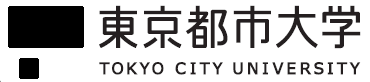 Ａ日程 [２０２５年度前学期入学] 出願書類 所定用紙１．出願書類は、折り曲げたり汚したりしないで下さい。２．各記入欄は、黒のペンまたはボールペンを用いて、枠内に楷書で丁寧に記入して下さい。（入力する場合は明朝体で入力すること）３．該当するものを選択する欄は、チェックボックス（□）内にチェック（レ）を記入して下さい。以下は「Ａ票：入学志願票」の記入例です。（以下の余白に検定料決済システムから出力した収納証明書を貼り付けて下さい）※この枠内におさまるように記入すること社会人選抜欄外に記載してある項目に該当する研究発表等がある場合は記入して下さい。推薦者は厳封して入学志願者に渡して下さい。本学教職員が推薦者となることはできません。社会人選抜　　　年　　　月　　　日東京都市大学学　長　殿東京都市大学大学院総合理工学研究科　　　　　専攻　　　　　　　　入学志願者として、下記の者を推薦いたします。１．入学志願者の主たる業務経歴や研究分野を含み、推薦理由を下欄にご記入下さい。２．欄外に記載してある項目に該当する研究発表等がある場合は記入して下さい。　推薦書は厳封して入学志願者に渡してください。東京理工系４大学　特別推薦入試　　　年　　　月　　　日東京都市大学学　長　殿東京都市大学大学院総合理工学研究科　　　　　　　　　　　　　　　　　　　専攻　博士前期課程
入学志願者として下記の者を推薦いたします。注意：この推薦書は、入学志願者が所属する学科等の主任教授、及び在籍大学又は大学院の学長に相当する者の連名のものとします。推薦書は厳封して入学志願者に渡してください。海外協定校特別推薦入試　　　年　　　月　　　日東京都市大学学　長　　野城　智也　殿東京都市大学大学院総合理工学研究科 　　　　　専攻　　　　　　　　　入学志願者として下記の者を推薦いたします。注意：この推薦書は、入学志願者が所属する学科等の主任教授、及び在籍大学又は大学院の学長に相当する者の連名のものとします。■博士前期課程等における研究概要■博士後期課程における研究計画◆学歴・職歴の詳細 ――小学校から最終学校等まで年代順（西暦）に―― を記入して下さい。◆国籍が日本国外である志願者は下表に記入して下さい。なお、国籍や在留資格等の確認のためにパスポートの必要ページ（氏名や顔写真やサイン等　　記載ページ）および在留カード両面のコピーを添付して下さい。（※日本国外に在住の場合、在留カードのコピーは提出不要）「合格通知」を郵送するための宛名を記入してください。受験者が確実に受信できる住所を記入して下さい。出願から合格発表までの期間で、以下に記入した住所が変更となる場合は、郵便局へ転送届を提出するなど、確実に受信できるようにしてください。氏名は受験生本人の氏名に限ります。個別連絡事項や事前の課題等を郵送する場合があります。本票をコピーして郵送に使用しますので、黒のボールペンで、丁寧に濃く、はっきりと記入してください。出願期間内に所定の出願書類が提出されない場合や書類に不備がある場合、出願が受け付けられない場合があります。この書類は出願書類ではなく書類不備を減らすためのチェック表です。まずは募集要項12～13ページをよく読んで出願書類に不備がないか確認し、この表を最終確認に利用してください。なお、このチェック表を提出する必要はありません。Ａ票入学志願票Ｂ票副票（写真票）Ｃ票志望理由書Ｄ票業務経歴書Ｅ票推薦書（社会人選抜用）Ｆ票推薦書（東京理工系４大学特別推薦入試用）Ｇ票推薦書（海外協定校特別推薦入試用）Ｈ票博士前期課程等における研究概要と
博士後期課程における研究計画Ｉ票外国籍志願者状況調査票Ｊ票宛名ラベル確認用出願書類チェック表（提出不要）出願書類　記入上の注意２０２５年度東京都市大学　大学院総合理工学研究科受　験　番　号Ａ票入学志願票※記入しないこと志望課程 ☑ 博士前期課程 □ 博士後期課程 ☑ 博士前期課程 □ 博士後期課程試験区分☑学内推薦□東京理工系４大学特別推薦　　（　　　　　　　　大学）□海外協定校特別推薦入試□一般選抜□社会人選抜志望専攻情報　　　 　専攻情報　　　 　専攻試験区分☑学内推薦□東京理工系４大学特別推薦　　（　　　　　　　　大学）□海外協定校特別推薦入試□一般選抜□社会人選抜志望領域情報工学　　　　　領域情報工学　　　　　領域指導教員氏名都市　大　　（社会人選抜志願者のみ）社会人プログラムへの参加を希望する場合は☑を入れて下さい。※出願前に指導教員に相談し、調整を終えてください。（社会人選抜志願者のみ）社会人プログラムへの参加を希望する場合は☑を入れて下さい。※出願前に指導教員に相談し、調整を終えてください。□　社会人プログラム（社会基盤マネジメントプログラム）□　社会人プログラム（新型炉講究国際プログラム）□　社会人プログラム（ことづくりマネジメントプログラム）□　社会人プログラム（ビッグデータ・AIプログラム）□　社会人プログラム（社会基盤マネジメントプログラム）□　社会人プログラム（新型炉講究国際プログラム）□　社会人プログラム（ことづくりマネジメントプログラム）□　社会人プログラム（ビッグデータ・AIプログラム）□　社会人プログラム（社会基盤マネジメントプログラム）□　社会人プログラム（新型炉講究国際プログラム）□　社会人プログラム（ことづくりマネジメントプログラム）□　社会人プログラム（ビッグデータ・AIプログラム）氏　名漢字姓　　東　京漢字姓　　東　京名　次　郎性別☑  男　　□ 女☑  男　　□ 女☑  男　　□ 女☑  男　　□ 女氏　名漢字姓　　東　京漢字姓　　東　京名　次　郎生年月日2002年2002年10月14日氏　名※学内進学者の場合のみ記入現在所属する研究室　　　　　　　　　学籍番号　2122999※学内進学者の場合のみ記入現在所属する研究室　　　　　　　　　学籍番号　2122999※学内進学者の場合のみ記入現在所属する研究室　　　　　　　　　学籍番号　2122999生年月日2002年2002年10月14日学歴等 高等学校 ２０２１年　３月　　　　東京都市大学付属　高等学校２０２１年　３月　　　　東京都市大学付属　高等学校２０２１年　３月　　　　東京都市大学付属　高等学校２０２１年　３月　　　　東京都市大学付属　高等学校☑卒業☑卒業☑卒業学歴等 大　学 ２０２５年　３月　　東京都市　大学　　理工　　学部　　電気電子通信工　学科２０２５年　３月　　東京都市　大学　　理工　　学部　　電気電子通信工　学科２０２５年　３月　　東京都市　大学　　理工　　学部　　電気電子通信工　学科２０２５年　３月　　東京都市　大学　　理工　　学部　　電気電子通信工　学科□ 卒業☑  卒業見込み□ 卒業☑  卒業見込み□ 卒業☑  卒業見込み学歴等 大学院 　　年　　月　　　　　　　　　大学大学院　　　　　研究科 　　　　　専攻修士課程　　年　　月　　　　　　　　　大学大学院　　　　　研究科 　　　　　専攻修士課程　　年　　月　　　　　　　　　大学大学院　　　　　研究科 　　　　　専攻修士課程　　年　　月　　　　　　　　　大学大学院　　　　　研究科 　　　　　専攻修士課程□ 修了□ 修了見込み□ 修了□ 修了見込み□ 修了□ 修了見込み学歴等 職　歴 職歴がある場合は、企業名・入社年月・在職年数等を記入して下さい。職歴がある場合は、企業名・入社年月・在職年数等を記入して下さい。職歴がある場合は、企業名・入社年月・在職年数等を記入して下さい。職歴がある場合は、企業名・入社年月・在職年数等を記入して下さい。職歴がある場合は、企業名・入社年月・在職年数等を記入して下さい。職歴がある場合は、企業名・入社年月・在職年数等を記入して下さい。職歴がある場合は、企業名・入社年月・在職年数等を記入して下さい。志願者住　所〒　１５８　－　８５５７　　　　　　　　ＴＥＬ(携帯)（　０９０　）１２３４－５６７８　メールアドレス（学外者のみ）〒　１５８　－　８５５７　　　　　　　　ＴＥＬ(携帯)（　０９０　）１２３４－５６７８　メールアドレス（学外者のみ）〒　１５８　－　８５５７　　　　　　　　ＴＥＬ(携帯)（　０９０　）１２３４－５６７８　メールアドレス（学外者のみ）〒　１５８　－　８５５７　　　　　　　　ＴＥＬ(携帯)（　０９０　）１２３４－５６７８　メールアドレス（学外者のみ）〒　１５８　－　８５５７　　　　　　　　ＴＥＬ(携帯)（　０９０　）１２３４－５６７８　メールアドレス（学外者のみ）〒　１５８　－　８５５７　　　　　　　　ＴＥＬ(携帯)（　０９０　）１２３４－５６７８　メールアドレス（学外者のみ）〒　１５８　－　８５５７　　　　　　　　ＴＥＬ(携帯)（　０９０　）１２３４－５６７８　メールアドレス（学外者のみ）〒　１５８　－　８５５７　　　　　　　　ＴＥＬ(携帯)（　０９０　）１２３４－５６７８　メールアドレス（学外者のみ）志願者住　所都道府県名から記入／アパート・マンション名なども正確に記入して下さい。東 京 都 世 田 谷 区 玉 堤 １ － ２ ８ － １都道府県名から記入／アパート・マンション名なども正確に記入して下さい。東 京 都 世 田 谷 区 玉 堤 １ － ２ ８ － １都道府県名から記入／アパート・マンション名なども正確に記入して下さい。東 京 都 世 田 谷 区 玉 堤 １ － ２ ８ － １都道府県名から記入／アパート・マンション名なども正確に記入して下さい。東 京 都 世 田 谷 区 玉 堤 １ － ２ ８ － １都道府県名から記入／アパート・マンション名なども正確に記入して下さい。東 京 都 世 田 谷 区 玉 堤 １ － ２ ８ － １都道府県名から記入／アパート・マンション名なども正確に記入して下さい。東 京 都 世 田 谷 区 玉 堤 １ － ２ ８ － １都道府県名から記入／アパート・マンション名なども正確に記入して下さい。東 京 都 世 田 谷 区 玉 堤 １ － ２ ８ － １都道府県名から記入／アパート・マンション名なども正確に記入して下さい。東 京 都 世 田 谷 区 玉 堤 １ － ２ ８ － １２０２５年度東京都市大学　大学院総合理工学研究科受　験　番　号Ａ票入学志願票※記入しないこと志望課程志望課程 □ 博士前期課程 □ 博士後期課程 □ 博士前期課程 □ 博士後期課程 □ 博士前期課程 □ 博士後期課程 □ 博士前期課程 □ 博士後期課程 □ 博士前期課程 □ 博士後期課程 □ 博士前期課程 □ 博士後期課程 □ 博士前期課程 □ 博士後期課程試験区分試験区分試験区分試験区分□学内推薦□東京理工系４大学特別推薦　　（　　　　　　　　大学）□海外協定校特別推薦入試□一般選抜□社会人選抜□学内推薦□東京理工系４大学特別推薦　　（　　　　　　　　大学）□海外協定校特別推薦入試□一般選抜□社会人選抜□学内推薦□東京理工系４大学特別推薦　　（　　　　　　　　大学）□海外協定校特別推薦入試□一般選抜□社会人選抜□学内推薦□東京理工系４大学特別推薦　　（　　　　　　　　大学）□海外協定校特別推薦入試□一般選抜□社会人選抜□学内推薦□東京理工系４大学特別推薦　　（　　　　　　　　大学）□海外協定校特別推薦入試□一般選抜□社会人選抜□学内推薦□東京理工系４大学特別推薦　　（　　　　　　　　大学）□海外協定校特別推薦入試□一般選抜□社会人選抜□学内推薦□東京理工系４大学特別推薦　　（　　　　　　　　大学）□海外協定校特別推薦入試□一般選抜□社会人選抜志望専攻志望専攻専攻専攻専攻試験区分試験区分試験区分試験区分□学内推薦□東京理工系４大学特別推薦　　（　　　　　　　　大学）□海外協定校特別推薦入試□一般選抜□社会人選抜□学内推薦□東京理工系４大学特別推薦　　（　　　　　　　　大学）□海外協定校特別推薦入試□一般選抜□社会人選抜□学内推薦□東京理工系４大学特別推薦　　（　　　　　　　　大学）□海外協定校特別推薦入試□一般選抜□社会人選抜□学内推薦□東京理工系４大学特別推薦　　（　　　　　　　　大学）□海外協定校特別推薦入試□一般選抜□社会人選抜□学内推薦□東京理工系４大学特別推薦　　（　　　　　　　　大学）□海外協定校特別推薦入試□一般選抜□社会人選抜□学内推薦□東京理工系４大学特別推薦　　（　　　　　　　　大学）□海外協定校特別推薦入試□一般選抜□社会人選抜□学内推薦□東京理工系４大学特別推薦　　（　　　　　　　　大学）□海外協定校特別推薦入試□一般選抜□社会人選抜志望領域志望領域領域領域領域指導教員氏名指導教員氏名指導教員氏名指導教員氏名（社会人選抜志願者のみ）社会人プログラムへの参加を希望する場合は☑を入れて下さい。※出願前に指導教員に相談し、調整を終えてください。（社会人選抜志願者のみ）社会人プログラムへの参加を希望する場合は☑を入れて下さい。※出願前に指導教員に相談し、調整を終えてください。（社会人選抜志願者のみ）社会人プログラムへの参加を希望する場合は☑を入れて下さい。※出願前に指導教員に相談し、調整を終えてください。（社会人選抜志願者のみ）社会人プログラムへの参加を希望する場合は☑を入れて下さい。※出願前に指導教員に相談し、調整を終えてください。（社会人選抜志願者のみ）社会人プログラムへの参加を希望する場合は☑を入れて下さい。※出願前に指導教員に相談し、調整を終えてください。□　社会人プログラム（社会基盤マネジメントプログラム）□　社会人プログラム（新型炉講究国際プログラム）□　社会人プログラム（ことづくりマネジメントプログラム）□　社会人プログラム（ビッグデータ・AIプログラム）□　社会人プログラム（社会基盤マネジメントプログラム）□　社会人プログラム（新型炉講究国際プログラム）□　社会人プログラム（ことづくりマネジメントプログラム）□　社会人プログラム（ビッグデータ・AIプログラム）□　社会人プログラム（社会基盤マネジメントプログラム）□　社会人プログラム（新型炉講究国際プログラム）□　社会人プログラム（ことづくりマネジメントプログラム）□　社会人プログラム（ビッグデータ・AIプログラム）□　社会人プログラム（社会基盤マネジメントプログラム）□　社会人プログラム（新型炉講究国際プログラム）□　社会人プログラム（ことづくりマネジメントプログラム）□　社会人プログラム（ビッグデータ・AIプログラム）□　社会人プログラム（社会基盤マネジメントプログラム）□　社会人プログラム（新型炉講究国際プログラム）□　社会人プログラム（ことづくりマネジメントプログラム）□　社会人プログラム（ビッグデータ・AIプログラム）□　社会人プログラム（社会基盤マネジメントプログラム）□　社会人プログラム（新型炉講究国際プログラム）□　社会人プログラム（ことづくりマネジメントプログラム）□　社会人プログラム（ビッグデータ・AIプログラム）□　社会人プログラム（社会基盤マネジメントプログラム）□　社会人プログラム（新型炉講究国際プログラム）□　社会人プログラム（ことづくりマネジメントプログラム）□　社会人プログラム（ビッグデータ・AIプログラム）□　社会人プログラム（社会基盤マネジメントプログラム）□　社会人プログラム（新型炉講究国際プログラム）□　社会人プログラム（ことづくりマネジメントプログラム）□　社会人プログラム（ビッグデータ・AIプログラム）□　社会人プログラム（社会基盤マネジメントプログラム）□　社会人プログラム（新型炉講究国際プログラム）□　社会人プログラム（ことづくりマネジメントプログラム）□　社会人プログラム（ビッグデータ・AIプログラム）□　社会人プログラム（社会基盤マネジメントプログラム）□　社会人プログラム（新型炉講究国際プログラム）□　社会人プログラム（ことづくりマネジメントプログラム）□　社会人プログラム（ビッグデータ・AIプログラム）□　社会人プログラム（社会基盤マネジメントプログラム）□　社会人プログラム（新型炉講究国際プログラム）□　社会人プログラム（ことづくりマネジメントプログラム）□　社会人プログラム（ビッグデータ・AIプログラム）□　社会人プログラム（社会基盤マネジメントプログラム）□　社会人プログラム（新型炉講究国際プログラム）□　社会人プログラム（ことづくりマネジメントプログラム）□　社会人プログラム（ビッグデータ・AIプログラム）□　社会人プログラム（社会基盤マネジメントプログラム）□　社会人プログラム（新型炉講究国際プログラム）□　社会人プログラム（ことづくりマネジメントプログラム）□　社会人プログラム（ビッグデータ・AIプログラム）□　社会人プログラム（社会基盤マネジメントプログラム）□　社会人プログラム（新型炉講究国際プログラム）□　社会人プログラム（ことづくりマネジメントプログラム）□　社会人プログラム（ビッグデータ・AIプログラム）□　社会人プログラム（社会基盤マネジメントプログラム）□　社会人プログラム（新型炉講究国際プログラム）□　社会人プログラム（ことづくりマネジメントプログラム）□　社会人プログラム（ビッグデータ・AIプログラム）氏　名カタカナ漢字カタカナ漢字カタカナ漢字カタカナ漢字カタカナ漢字カタカナ漢字カタカナ漢字カタカナ漢字カタカナ漢字カタカナ漢字カタカナ漢字カタカナ漢字性別性別性別□ 男　　□ 女□ 男　　□ 女□ 男　　□ 女□ 男　　□ 女氏　名カタカナ漢字カタカナ漢字カタカナ漢字カタカナ漢字カタカナ漢字カタカナ漢字カタカナ漢字カタカナ漢字カタカナ漢字カタカナ漢字カタカナ漢字カタカナ漢字生年月日生年月日生年月日年年月日氏　名※本学在籍者のみ記入現在所属する研究室※本学在籍者のみ記入現在所属する研究室※本学在籍者のみ記入現在所属する研究室※本学在籍者のみ記入現在所属する研究室学籍番号学籍番号生年月日生年月日生年月日年年月日学歴等 高等学校  高等学校 年　　　　月年　　　　月年　　　　月年　　　　月年　　　　月年　　　　月年　　　　月年　　　　月□ 卒業□ 卒業□ 卒業学歴等 高等学校  高等学校 高等学校高等学校高等学校高等学校高等学校高等学校□ 卒業□ 卒業□ 卒業学歴等 大　学  大　学 年　　　　月年　　　　月年　　　　月年　　　　月年　　　　月年　　　　月年　　　　月年　　　　月□ 卒業□ 卒業見込み□ 卒業□ 卒業見込み□ 卒業□ 卒業見込み学歴等 大　学  大　学 大学学部学部学科学科□ 卒業□ 卒業見込み□ 卒業□ 卒業見込み□ 卒業□ 卒業見込み学歴等 大学院  大学院 年　　　　月年　　　　月年　　　　月年　　　　月年　　　　月年　　　　月年　　　　月年　　　　月□ 修了□ 修了見込み□ 修了□ 修了見込み□ 修了□ 修了見込み学歴等 大学院  大学院 大学大学院研究科研究科専攻修士課程専攻修士課程□ 修了□ 修了見込み□ 修了□ 修了見込み□ 修了□ 修了見込み学歴等 職　歴  職　歴 職歴がある場合は、企業名・入社年月・在職年数等を記入して下さい。職歴がある場合は、企業名・入社年月・在職年数等を記入して下さい。職歴がある場合は、企業名・入社年月・在職年数等を記入して下さい。職歴がある場合は、企業名・入社年月・在職年数等を記入して下さい。職歴がある場合は、企業名・入社年月・在職年数等を記入して下さい。職歴がある場合は、企業名・入社年月・在職年数等を記入して下さい。職歴がある場合は、企業名・入社年月・在職年数等を記入して下さい。職歴がある場合は、企業名・入社年月・在職年数等を記入して下さい。職歴がある場合は、企業名・入社年月・在職年数等を記入して下さい。職歴がある場合は、企業名・入社年月・在職年数等を記入して下さい。職歴がある場合は、企業名・入社年月・在職年数等を記入して下さい。職歴がある場合は、企業名・入社年月・在職年数等を記入して下さい。職歴がある場合は、企業名・入社年月・在職年数等を記入して下さい。職歴がある場合は、企業名・入社年月・在職年数等を記入して下さい。職歴がある場合は、企業名・入社年月・在職年数等を記入して下さい。職歴がある場合は、企業名・入社年月・在職年数等を記入して下さい。職歴がある場合は、企業名・入社年月・在職年数等を記入して下さい。志願者住　所〒--ＴＥＬ(携帯)ＴＥＬ(携帯)ＴＥＬ(携帯)ＴＥＬ(携帯)志願者住　所メールアドレスメールアドレスメールアドレスメールアドレス志願者住　所都道府県名から記入／アパート・マンション名なども正確に記入して下さい。都道府県名から記入／アパート・マンション名なども正確に記入して下さい。都道府県名から記入／アパート・マンション名なども正確に記入して下さい。都道府県名から記入／アパート・マンション名なども正確に記入して下さい。都道府県名から記入／アパート・マンション名なども正確に記入して下さい。都道府県名から記入／アパート・マンション名なども正確に記入して下さい。都道府県名から記入／アパート・マンション名なども正確に記入して下さい。都道府県名から記入／アパート・マンション名なども正確に記入して下さい。都道府県名から記入／アパート・マンション名なども正確に記入して下さい。都道府県名から記入／アパート・マンション名なども正確に記入して下さい。都道府県名から記入／アパート・マンション名なども正確に記入して下さい。都道府県名から記入／アパート・マンション名なども正確に記入して下さい。都道府県名から記入／アパート・マンション名なども正確に記入して下さい。都道府県名から記入／アパート・マンション名なども正確に記入して下さい。都道府県名から記入／アパート・マンション名なども正確に記入して下さい。都道府県名から記入／アパート・マンション名なども正確に記入して下さい。都道府県名から記入／アパート・マンション名なども正確に記入して下さい。都道府県名から記入／アパート・マンション名なども正確に記入して下さい。都道府県名から記入／アパート・マンション名なども正確に記入して下さい。２０２５年度東京都市大学　大学院総合理工学研究科受　験　番　号Ｂ票副票（写真票）※記入しないこと氏　　　名フリガナ＜写真貼付欄＞1.身分証明用の写真に限る(カラー白黒不問)。2.上半身正面脱帽、枠なしで、出願日より３ヶ月以内に撮影された、縦４㎝×横３㎝のもの。3.写真の裏面には氏名と志望専攻名を明記のこと(シールのものはそのまま貼付)。氏　　　名フリガナ＜写真貼付欄＞1.身分証明用の写真に限る(カラー白黒不問)。2.上半身正面脱帽、枠なしで、出願日より３ヶ月以内に撮影された、縦４㎝×横３㎝のもの。3.写真の裏面には氏名と志望専攻名を明記のこと(シールのものはそのまま貼付)。志望専攻□ 博士前期課程　・　□ 博士後期課程□ 博士前期課程　・　□ 博士後期課程□ 博士前期課程　・　□ 博士後期課程＜写真貼付欄＞1.身分証明用の写真に限る(カラー白黒不問)。2.上半身正面脱帽、枠なしで、出願日より３ヶ月以内に撮影された、縦４㎝×横３㎝のもの。3.写真の裏面には氏名と志望専攻名を明記のこと(シールのものはそのまま貼付)。志望専攻専攻＜写真貼付欄＞1.身分証明用の写真に限る(カラー白黒不問)。2.上半身正面脱帽、枠なしで、出願日より３ヶ月以内に撮影された、縦４㎝×横３㎝のもの。3.写真の裏面には氏名と志望専攻名を明記のこと(シールのものはそのまま貼付)。志望領域領域＜写真貼付欄＞1.身分証明用の写真に限る(カラー白黒不問)。2.上半身正面脱帽、枠なしで、出願日より３ヶ月以内に撮影された、縦４㎝×横３㎝のもの。3.写真の裏面には氏名と志望専攻名を明記のこと(シールのものはそのまま貼付)。２０２５年度東京都市大学　大学院総合理工学研究科受　験　番　号Ｃ票志望理由書※記入しないこと志望課程 □ 博士前期課程 □ 博士後期課程 □ 博士前期課程 □ 博士後期課程氏　　名志望専攻専攻志望領域領域志望理由２０２５年度東京都市大学　大学院総合理工学研究科受　験　番　号Ｄ票業務経歴書※記入しないこと志望課程 ■ 博士後期課程 ■ 博士後期課程氏　　名志望専攻専攻志望領域領域授業料減免を　　□希望する　　□希望しない（どちらかに☑を入れて下さい）授業料減免を　　□希望する　　□希望しない（どちらかに☑を入れて下さい）授業料減免を　　□希望する　　□希望しない（どちらかに☑を入れて下さい）授業料減免を　　□希望する　　□希望しない（どちらかに☑を入れて下さい）授業料減免を　　□希望する　　□希望しない（どちらかに☑を入れて下さい）授業料減免を　　□希望する　　□希望しない（どちらかに☑を入れて下さい）年月学　　　 歴　　　最終学歴の入学・卒業(修了)のみ記入年月業 務 経 歴　　　職歴のほか、研究業績などの詳細を記入題　　　　　目発表機関相当番号［発表機関相当番号］１．論文（学会誌・協会誌）２．学会口頭発表３．社内報４．社内研究会５．特許申請６．その他受賞など［発表機関相当番号］１．論文（学会誌・協会誌）２．学会口頭発表３．社内報４．社内研究会５．特許申請６．その他受賞など［発表機関相当番号］１．論文（学会誌・協会誌）２．学会口頭発表３．社内報４．社内研究会５．特許申請６．その他受賞など［発表機関相当番号］１．論文（学会誌・協会誌）２．学会口頭発表３．社内報４．社内研究会５．特許申請６．その他受賞など［発表機関相当番号］１．論文（学会誌・協会誌）２．学会口頭発表３．社内報４．社内研究会５．特許申請６．その他受賞など２０２５年度東京都市大学　大学院総合理工学研究科受　験　番　号Ｅ票推薦書(社会人選抜用)※記入しないこと入学志願者記入欄志望課程■ 博士後期課程■ 博士後期課程氏　　名入学志願者記入欄志望専攻専攻志望領域領域入学志願者記入欄授業料減免を　　□希望する　　□希望しない（どちらかに☑を入れて下さい）授業料減免を　　□希望する　　□希望しない（どちらかに☑を入れて下さい）授業料減免を　　□希望する　　□希望しない（どちらかに☑を入れて下さい）授業料減免を　　□希望する　　□希望しない（どちらかに☑を入れて下さい）授業料減免を　　□希望する　　□希望しない（どちらかに☑を入れて下さい）授業料減免を　　□希望する　　□希望しない（どちらかに☑を入れて下さい）推 薦 者　　　　　　　　　　　　　　　　　　　　　　印所　　属職　　名入学志願者との関係入学志願者氏名（生年月日）年　　　月　　　日 生題　　　　　目発表機関相当番号［発表機関相当番号］１．論文（学会誌・協会誌）２．学会口頭発表３．社内報４．社内研究会５．特許申請６．その他受賞など［発表機関相当番号］１．論文（学会誌・協会誌）２．学会口頭発表３．社内報４．社内研究会５．特許申請６．その他受賞など［発表機関相当番号］１．論文（学会誌・協会誌）２．学会口頭発表３．社内報４．社内研究会５．特許申請６．その他受賞など［発表機関相当番号］１．論文（学会誌・協会誌）２．学会口頭発表３．社内報４．社内研究会５．特許申請６．その他受賞など［発表機関相当番号］１．論文（学会誌・協会誌）２．学会口頭発表３．社内報４．社内研究会５．特許申請６．その他受賞など２０２５年度東京都市大学　大学院総合理工学研究科受　験　番　号Ｆ票推薦書
(東京理工系４大学特別推薦入試用)※記入しないこと志望課程■ 博士前期課程■ 博士前期課程氏　　名志望専攻専攻志望領域領域　推　薦　者　大　学　名学　　　長　　　　　　　　　　　　　　　　　　　　　印所属・職名氏　　　名　　　　　　　　　　　　　　　　　　　　　印入学志願者氏名（生年月日）年　　　月　　　日 生所見および推薦理由等２０２５年度東京都市大学　大学院総合理工学研究科受　験　番　号Ｇ票推薦書(海外協定校特別推薦入試用)※記入しないこと志望課程□ 博士前期課程□ 博士後期課程□ 博士前期課程□ 博士後期課程氏　　名志望専攻専攻志望領域領域　推　薦　者　大　学　名学　　　長　　　　　　　　　　　　　　　　　　　　　印所属学科・職位主任教授氏名　　　　　　　　　　　　　　　　　　　　　印入学志願者氏名（生年月日）年　　　月　　　日 生所見および推薦理由等２０２５年度東京都市大学　大学院総合理工学研究科受　験　番　号Ｈ票博士前期課程等における研究概要と博士後期課程における研究計画※記入しないこと志望課程■ 博士後期課程■ 博士後期課程氏　　名志望専攻専攻志望領域領域研 究 題 目・論 文 題 名研 究 題 目・論 文 題 名内 容 要 旨内 容 要 旨内 容 要 旨内 容 要 旨内 容 要 旨著　書書　　　　　　　　　　　名書　　　　　　　　　　　名発 行 所発行年月日著　書学術論文論　　　　　文　　　　　名論　　　　　文　　　　　名発表誌名発表年月日学術論文研究発表題　　　　　　　　　　　名題　　　　　　　　　　　名発表機関発表年月日研究発表志望課程■ 博士後期課程■ 博士後期課程氏　　名受　験　番　号志望課程■ 博士後期課程■ 博士後期課程氏　　名※記入しないこと志望専攻専攻志望領域領域※記入しないこと研 究 題 目研 究 計 画研 究 計 画２０２５年度東京都市大学　大学院総合理工学研究科受　験　番　号Ｉ票外国籍志願者状況調査票※記入しないこと志望課程 □ 博士前期課程 □ 博士後期課程 □ 博士前期課程 □ 博士後期課程氏　　名志望専攻専攻志望領域領域学校名所在地期　　　　　間入学・卒業等小学校年　 月　 日～　　　年　 月　 日出身国・地域現在の在留資格現在の在留許可期間年　　　月　　　日 ～　　　　　年　　　月　　　日/　期限なし年　　　月　　　日 ～　　　　　年　　　月　　　日/　期限なし年　　　月　　　日 ～　　　　　年　　　月　　　日/　期限なし年　　　月　　　日 ～　　　　　年　　　月　　　日/　期限なし年　　　月　　　日 ～　　　　　年　　　月　　　日/　期限なし年　　　月　　　日 ～　　　　　年　　　月　　　日/　期限なし留学経費支弁者※本人以外が経費を負担する場合は記入して下さい。本人が経費を負担する場合、氏名欄のみ「本人」と記入してください。氏　名年齢留学経費支弁者※本人以外が経費を負担する場合は記入して下さい。本人が経費を負担する場合、氏名欄のみ「本人」と記入してください。志願者との関係留学経費支弁者※本人以外が経費を負担する場合は記入して下さい。本人が経費を負担する場合、氏名欄のみ「本人」と記入してください。現住所〒　　　　－〒　　　　－〒　　　　－〒　　　　－〒　　　　－留学経費支弁者※本人以外が経費を負担する場合は記入して下さい。本人が経費を負担する場合、氏名欄のみ「本人」と記入してください。ＴＥＬＦＡＸ留学経費支弁者※本人以外が経費を負担する場合は記入して下さい。本人が経費を負担する場合、氏名欄のみ「本人」と記入してください。職業・役職(勤務先名称)留学経費支弁者※本人以外が経費を負担する場合は記入して下さい。本人が経費を負担する場合、氏名欄のみ「本人」と記入してください。勤務先所在地〒　　　　－〒　　　　－〒　　　　－〒　　　　－〒　　　　－留学経費支弁者※本人以外が経費を負担する場合は記入して下さい。本人が経費を負担する場合、氏名欄のみ「本人」と記入してください。勤務先ＴＥＬ勤務先ＦＡＸ勤務先ＦＡＸ勤務先ＦＡＸ２０２５年度東京都市大学　大学院総合理工学研究科受　験　番　号Ｊ票宛名ラベル※記入しないこと〒--志願者氏名志願者氏名志願者氏名志願者氏名志願者氏名志願者氏名志願者氏名志願者氏名志願者氏名志願者氏名志願者氏名志願者氏名志願者氏名志願者氏名様様□博士前期課程　　□博士後期課程□博士前期課程　　□博士後期課程□博士前期課程　　□博士後期課程□博士前期課程　　□博士後期課程□博士前期課程　　□博士後期課程□博士前期課程　　□博士後期課程□博士前期課程　　□博士後期課程□博士前期課程　　□博士後期課程□博士前期課程　　□博士後期課程□博士前期課程　　□博士後期課程□博士前期課程　　□博士後期課程□博士前期課程　　□博士後期課程□博士前期課程　　□博士後期課程□博士前期課程　　□博士後期課程専攻専攻専攻領域領域※事務局使用欄　記入しないこと※事務局使用欄　記入しないこと※事務局使用欄　記入しないこと※事務局使用欄　記入しないこと※事務局使用欄　記入しないこと※事務局使用欄　記入しないこと※事務局使用欄　記入しないこと※事務局使用欄　記入しないこと※事務局使用欄　記入しないこと※事務局使用欄　記入しないこと※事務局使用欄　記入しないこと※事務局使用欄　記入しないこと※事務局使用欄　記入しないこと※事務局使用欄　記入しないこと２０２５年度東京都市大学　大学院総合理工学研究科確認用出願書類チェック表提出不要NO.書類備考確認済1A票【全志願者提出】入学志願票記入漏れ・○の付け忘れ等がないか、確認してください。特に「試験区分」欄の入試日程・入試方式のチェック漏れがないか確認してください。1’【全志願者提出】出願承諾確認メール (印刷したもの)指導教員の名前・志願者の名前・当該試験日程への出願を承諾する旨が、第三者から見て確認できるものを提出してください。3B票【全志願者提出】副票(写真票)・収納証明書（検定料決済システムから出力・印刷したもの）が貼り付けられているか確認してください。・写真が貼り付けられているか確認してください。4C票【全志願者提出】志望理由書すべての記載に誤りがないか確認してください。専攻・領域の名称は募集要項の記述と一致していますか？5【全志願者提出（例外あり）】成績証明書(大学学部のもの)原本を提出してください（本学卒業（見込み）者は提出不要となる場合があります）。外国人留学生：募集要項14ページをよく読んでください。5成績証明書(修士課程または博士前期課程のもの)博士後期課程志願者は募集要項12ページをよく読んで提出してください（本学大学院修了（見込み）者は提出不要となる場合があります）。転学・編入学をした場合は、転学・編入学前のものも提出してください。6【博士前期課程 全志願者提出(例外あり)】卒業証明書・卒業見込証明書(大学学部のもの)募集要項13ページをよく読んで提出してください(本学卒業（見込み）者は提出不要となる場合があります)。6【博士後期課程 全志願者提出(例外あり)】修了証明書・修了見込証明書(修士課程または博士前期課程のもの)博士後期課程志願者は募集要項13ページをよく読んで提出してください(本学大学院修了（見込み）者は提出不要となる場合があります)。7D票業務経歴書社会人選抜志願者はD票またはE票を提出してください。8E票推薦書(社会人選抜用)社会人選抜志願者はD票またはE票を提出してください。9F票推薦書(東京４理工大特別推薦入試用)東京４理工大特別推薦入試志願者は提出してください。10G票推薦書(海外協定校特別推薦入試用)海外協定校特別推薦入試志願者は募集要項13ページをよく読んで提出してください。11H票博士前期課程等における研究概要と博士後期課程における研究計画博士後期課程志願者は提出してください。12I票外国籍志願者状況調査票国籍が日本国外である志願者は必ず提出してください。12’パスポートの必要ページのコピー国籍が日本国外の志願者は必ず提出してください（氏名や顔写真やサイン等が記載されたページのコピー）。12’在留カード 両面のコピー国籍が日本国外で、日本に在住している志願者は必ず提出してください。13J票【全志願者提出】宛名ラベル郵便番号・宛先に間違いがないか確認してください。14推薦資格認定試験合格証明書学内推薦入試志願者で、出願資格(2)に基づく志願者は提出してください。※出願資格(1)を満たす場合は不要です。15学歴認証書中国出身の志願者は募集要項13,15ページをよく読み、必ず提出してください。16成績認証書中国出身の志願者は募集要項13,15ページをよく読み、必ず提出してください。17学位認証書博士後期課程を志願する中国出身の志願者は募集要項12,14ページをよく読み、必ず提出してください。